FIRST FEEDBACK FROM TEACHER:   SHOW WORK PLEASE         NEATER PLEASE          WRITE TIME SPENT          PLEASE CORRECT     LEVEL 3   _____          ( √,  √+, or  √++)      FEEDBACK FROM STUDENT: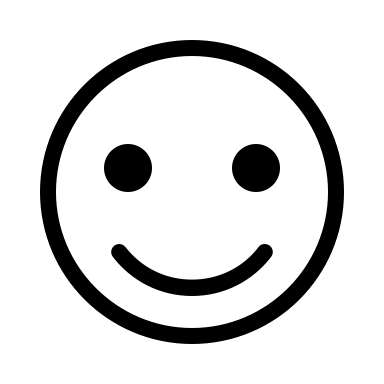 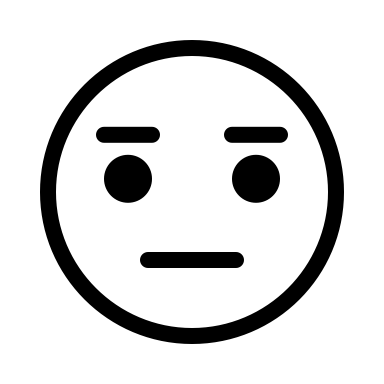 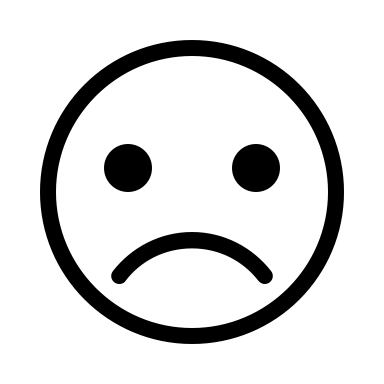 LEVEL ONE – Making Meaning#1. Solve by drawing Draw   twice,  then cross out TWO sets of  .  (cross out 3/4 once, and then do it again!)Level Two#2.  FIND THE SUM, using any method.  1 +  2  +  3  +  4  + 5 +     …..    + 77 + 78 + 79 + 80 =   _______#3.    Alpha has   as much money as Beta.  Gamma has one dollar LESS than twice as much money as Alpha. Altogether the 3 people have $84. How much does Alpha have? Sentence:   Alpha has…Level 3#4.   Sofia is ¾ as old as her sister. Together their ages add up to 28 years.  In how many years will Sofia be 4/5  as old as her sister?   Sentence:    #5.  3/10 of the bills in Zachary’s  wallet are one-dollar bills. The number of ten-dollar bills  is  of the number of his one-dollar bills. The number of five-dollar bills is  of the number of ten-dollar bills.   If the remaining 4 bills are twenty-dollar bills,How many bills does Zachary have? _____How much money does Zachary have altogether?  _____More Level 3  – 2 pzl. Pts.  ROMAN NUMERALSRoman numerals are expressed by letters of the alphabet:There are 3 basic principles for reading and writing Roman numerals:1. A letter repeats its value that many times (XXX = 30, CC = 200, etc.). A letter can only be repeated three times.2. If one or more letters are placed after another letter of greater value, add that amount.VI = 6 (5 + 1 = 6)LXX = 70 (50 + 10 + 10 = 70)MCC = 1200 (1000 + 100 + 100                        = 1200)3. If a letter is placed before another letter     of greater value, subtract that amount.IV = 4 (5 – 1 = 4)XC = 90 (100 – 10 = 90)CM = 900 (1000 – 100 = 900)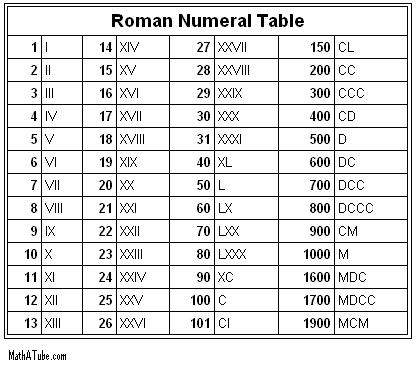 Write the correct number next to each Roman numeral:1)CDV=_______	2)DLX=_______	3)CML=_______	4)CXXV=_______5)DLVI=_______	6)DLXXII=_______7)CLXXIX=_______8)DCCLXX=_______9)CMXXXVII=_______  10)DCLXXXIV=_____I=1V=5X=10L=50C=100D=500M=1000